
Хочу вам рассказать о пластилиновых картинках для детей дошкольного возраста, которые я часто применяю в своей практике. Они предназначены для развития мелкой моторики рук у детей в возрасте от 2  лет, а так же для развития координации движений, фантазии, интеллекта, творческих способностей.  Ребёнок знакомится с цветами и учится различать их.Все мы знаем, что без развития мелкой моторики невозможно нормальное развитие интеллекта ребенка. Чем лучше малыш работает пальчиками, тем быстрее он развивается, лучше говорит и думает. Очень хорошо развивают мелкую моторику игры с таким  материалом,  как пластилин. По другому эти игры можно назвать пластилиновые картинки. Основу для этих игр я обязательно ламинирую, для того что бы они имели эстетичный вид, что бы подходили для многоразового использования, а так же для того чтобы пластилин не оставлял жирных следов на работе. Очистить заламинированную основу картинки от пластилина очень просто при помощи стеки и бумажной салфетки, а так же легко исправлять ошибки  и вносить изменения.При работе с пластилиновыми картинками педагог должен учитывать особенности возраста ребенка, а так же его полученные умения в работе с пластилином.  Работать с пластилиновыми картинками можно как индивидуально, так и  небольшими  подгруппами (2-4 человека) со взрослым.Пластилиновые картинки  знакомят детей с простыми приёмами работы с пластилином: надавливание, размазывание, отщипывание, скатывание круговыми движениями между ладонями и между пальцами, расплющивание.Итак, я предлагаю вам следующие игровые задания, которые вы можете предложить выполнить своим воспитанникам.Игровое задание  «Арбуз» Фото № 1.  Ребенку предлагается заламинированная картинка  «Арбуз» , а так же черный пластилин, стека и бумажная салфетка.Педагог:На столе большой арбуз,До чего же сладкий вкус!Ярко красный он внутри.Сколько семечек, смотри!(М. Романова)   Задание: Сделай косточки арбуза из маленьких чёрных шариков пластилина. Надави пальчиком на каждый шарик и слегка размажь его сверху вниз. (если ребенок  маленький например, он только знакомится с пластилином, то знакомим его только с приёмом надавливания, шарики скатывает сам педагог и распределяет на дольке арбуза, если ребёнку знакомы приёмы надавливания, размазывания, скатывания, то он всё делает сам с помощью взрослого или без него)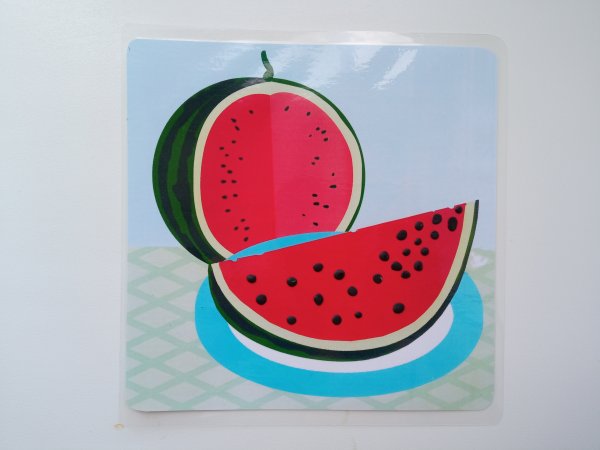 Игра-задание  «Два котёнка»Ребенку предлагается заламинированная картинка  «Два котёнка», а так же разноцветный пластилин, готовые пластилиновые жгутики (способом - выдавливание пластилина из шприца),  стека и бумажная салфетка.Давай поиграем с котятами.  Они очень любят играть, смотрите они играли клубочками ниток и размотали их. Задание: помоги котятам смотать клубочки.  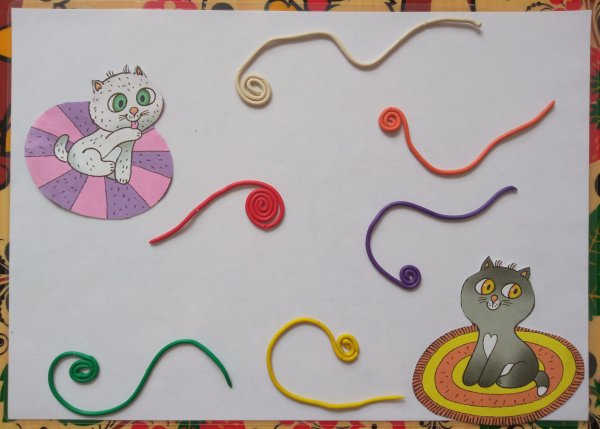 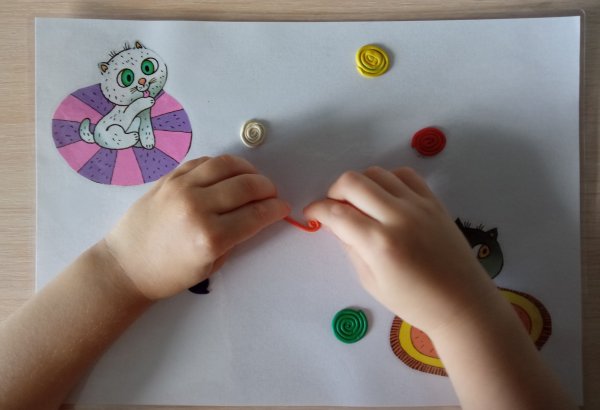 Задание: Котята проголодались, они хотят есть, а что любят котята? (молоко, корм, рыбу и т.д.) А чем мы их покормим? ( предложить что то слепить для котят)  Задание: Давайте  слепим игрушки для котят ,чем играют котята?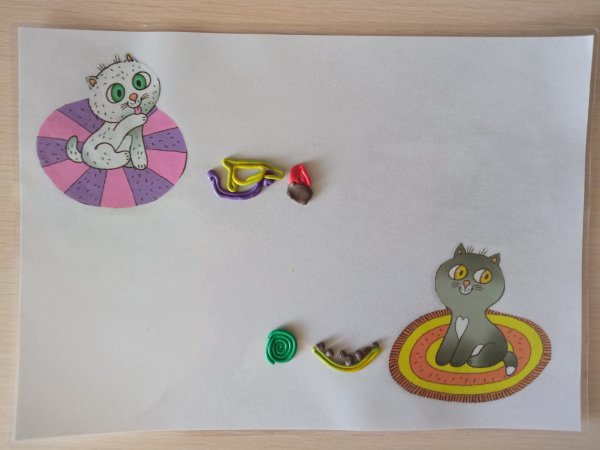 Заданий можно придумать сколько угодно в этой игре с котятами! Всё зависит от фантазии педагога и детей.Игровое задание  «Девочка с воздушными шариками»Ребенку предлагается заламинированная картинка «Девочка с воздушными шариками», а так же пластилин разных цветов, стека и бумажная салфетка.Педагог :У меня был шар воздушный,Очень-очень непослушный.Я за ним не углядел-Шарик в небо улетел.(М. Романова)  Задание: Сделай воздушные шары из шариков пластилина разных цветов. Расплющь пальчиком пластилин и слегка размажь сверху  вниз или слева на право. Также можно предложить украсить платье девочки , украсить полянку дополнительными цветочками.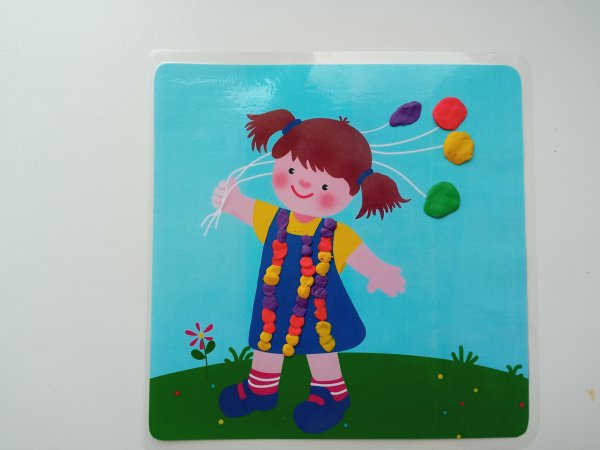 Игровое задание  «Огурец»Ребенку предлагается заламинированная картинка с картинкой  «Огурец»(можно любую другую картинку), а так же зелёный и жёлтый пластилин, стека и бумажная салфетка.Педагог :Я длинный и зеленый,
То свежий, то соленый,
Расту я в огороде,
Любим во всем народе,
Вот какой я молодец,
Называюсь огурец.
(Е. Жуковская)Задание: «Раскрасить» пластилином огурец при помощи приёмов отщипывания, надавливания и размазывания.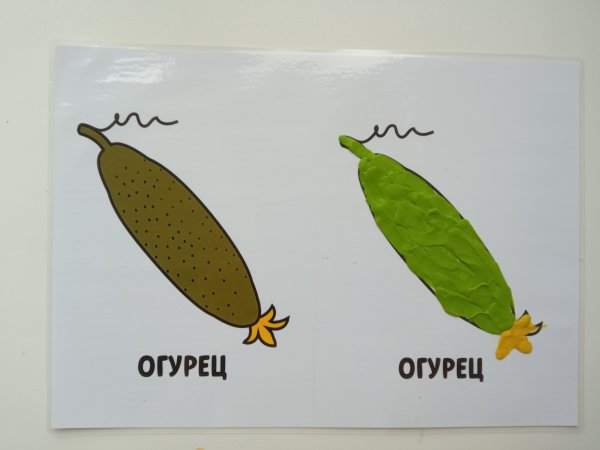 Задание: Давайте «раскрасим» рисунок пластилиновыми шариками (пластилиновая мозаика).Задание: Давайте «раскрасим» рисунок готовыми пластилиновыми жгутиками (пластилиновыми «нитями», способом - выдавливание пластилина из шприца)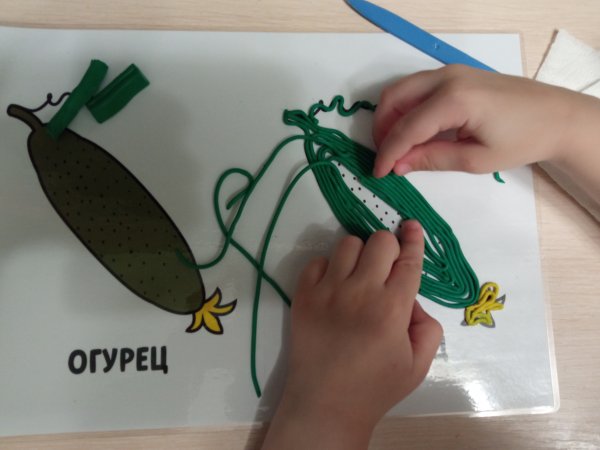 Игра-задание  «Конфеты»Ребенку предлагается заламинированная картинка, а так же  разноцветный пластилин , стека и бумажная салфетка.Педагог читает:Что за праздничный обед,Если к чаю нет конфет?Леденцы и шоколадкиОчень любят все ребятки.(М. Романова)  Задание: Сделай конфеты из шариков пластилина разных цветов и размеров, надавливая пальчиком на каждый шарик.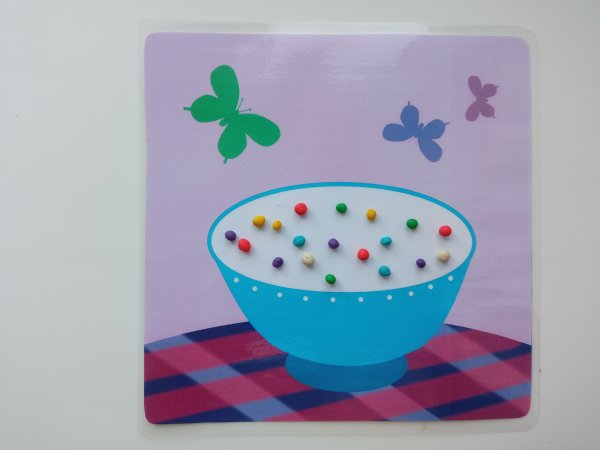 Игра-задание  «Машинка» (можно использовать любую другую картинку вместо машинки, например бабочку, рыбку, цветок и т.д.)Задание: Укрась машину, надавливая пальчиком на каждый пластилиновый шарик.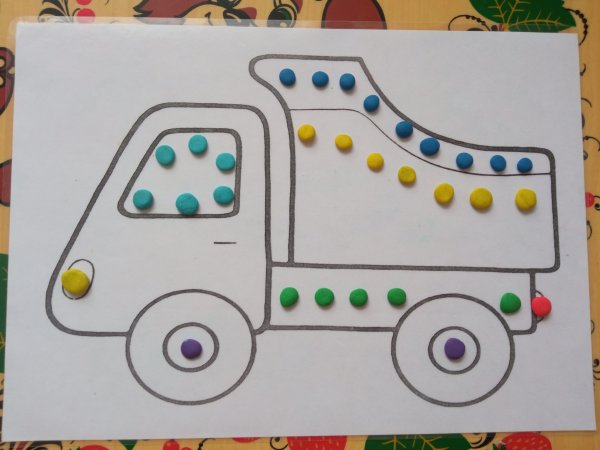 Задания, учитывая возраст ребёнка, можно усложнятьНапример, задание: скатай маленькие шарики и  укрась сам машинку.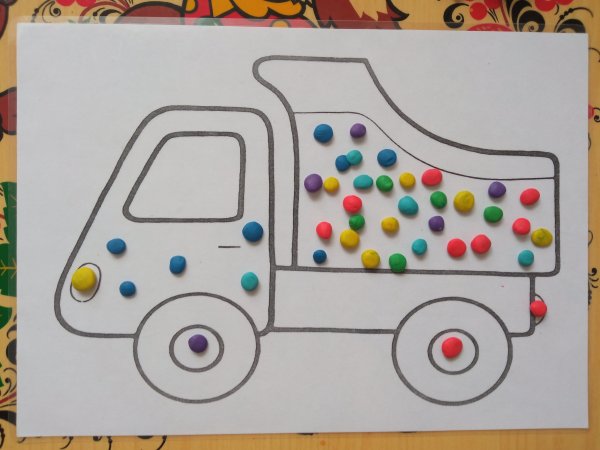 Надеюсь, вам было интересно! Спасибо за внимание!Пластилинография как средство развития мелкой моторики рук у детей дошкольного возраста